Vendredi 17 avril℗ : pour vous, parents, conseils.Correction des calculs posés : 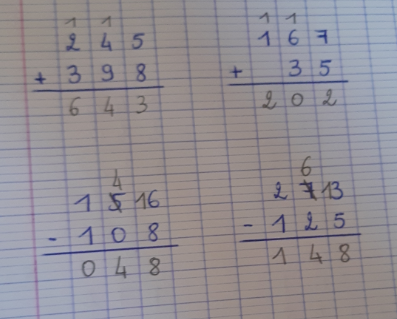 Correction de l’énigme : A. 25 + 15 = 40La grue mesure 40m de haut.B. Non, la grue est moins haute, elle ne pourra pas poser la cheminée à 45m.L’élève : Les parents :Dans son cahier orange, écrire la date en bleu à 5 carreaux de la marge et souligner en rouge. ℗ donner un modèle de la date si besoinDans son cahier orange, écrire la date en bleu à 5 carreaux de la marge et souligner en rouge. ℗ donner un modèle de la date si besoin+   ou   -Observations, remarquesLecture- Fluence de lecture : sur le texte de la souris – Partie 2. Lire 1 minute avec un chrono, essayer de lire un maximum de mots du texte. Faire l’exercice 3 fois.℗ Votre enfant doit s’améliorer au fil des 3 lectures, faire moins d’erreurs, lire plus vite. Le texte est très long. Pour information, il est demandé à un élève en fin de CE1 de lire 80 mots en une minute.Ecriture du jour- écrire le titre à 5 carreaux : Ecriture (dans le cahier orange)Raconte une chose que tu vas faire pendant tes vacances à la maison.GrammaireOrthographe* - écrire le titre à 5 carreaux : Orthographe (dans le cahier orange)* - Copier 4 fois chaque mot dans le cahier orange : 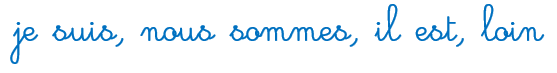 Ecrire sans modèle ces 4 mots. ℗ vérifier que votre enfant ait mémorisé les 4 mots* - écrire le titre : Grammaire (dans le cahier orange)Verbe du jour : PRENDRE* - Lire le verbe PRENDRE au présent (sur la feuille jointe, avec tous les verbes). Remarquer les terminaisons (en rouge). * - Essayer de mémoriser le verbe PRENDRE (attention il n’est pas facile !) * - Exercice dans le cahier orange : Conjugue le verbe PRENDRE à la bonne personne dans chaque phrase :    Vous __________ votre temps.   Tu __________ ton manteau pour sortir.   Elle __________ une douche après le sport.   Nous __________ le bateau.   Ils ___________ le stylo bille bleu pour écrire.Rituel : - Compléter un tableau de conjugaison, (de la feuille jointe). Vérifier et corriger juste après, au stylo bille vert (avec la fiche « correction »). ℗ Vous avez des tableaux vides, vous pourrez les faire faire pendant les vacances, avec les verbes de la feuille.Mathématiques- à l’oral : Apprendre la table x5, puis interroger quelques résultats.- écrire le titre à 5 carreaux : Maths (dans le cahier orange)- Pose et calcule : (attention, 2 additions et 2 soustractions)* 245 + 398* 167 + 35156 – 108273 – 125℗ La correction est disponible ci-dessous.* - Enigme : (c’est comme un problème, il faut écrire un calcul et une phrase réponse pour chaque question)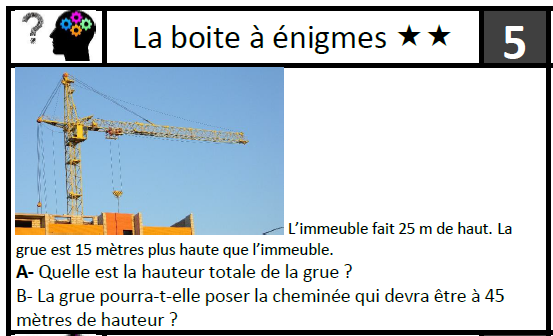 ℗ La correction est disponible ci-dessous.Poésie Revoir la poésie Joie du printemps, s’enregistrer et l’envoyer à la maitresse si ce n’est pas fait !